ё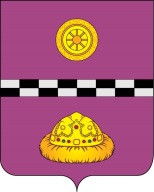      ПОСТАНОВЛЕНИЕот 05 июля 2017 г.				                                                                      № 276Об утверждении Положения о постоянной комиссиипо вопросам рекультивации земель на территориимуниципального района «Княжпогостский»В соответствии со статьями 12, 13 Земельного кодекса Российской Федерации, Федеральным законом от 25 октября 2001 года N 137-ФЗ «О введении в действие Земельного кодекса Российской Федерации», Федеральным законом от 6 октября 2003 года N 131-ФЗ «Об общих принципах организации местного самоуправления в Российской Федерации», постановлением Правительства Российской Федерации от 23 февраля 1994 года N 140 «О рекультивации земель, снятии, сохранении и рациональном использовании плодородного слоя почвы», совместным Приказом Министерства охраны окружающей среды и природных ресурсов Российской Федерации и Комитета Российской Федерации по земельным ресурсам и землеустройству от 22 декабря 1995 года N 525/67 «Об утверждении основных положений о рекультивации земель, снятии, сохранении и рациональном использовании плодородного слоя почвы», для организации приема-передачи рекультивированных земель, а также для рассмотрения других вопросов, связанных с восстановлением нарушенных земель на территории муниципального района «Княжпогостский»ПОСТАНОВЛЯЮ:1. Утвердить Положение о постоянной комиссии по вопросам рекультивации земель на территории муниципального района «Княжпогостский» согласно приложению.2. Настоящее постановление вступает в силу со дня его опубликования (обнародования).3. Считать утратившим силу постановление администрации муниципального района «Княжпогостский» от 6 ноября 2014 г. № 926 «Об утверждении Положения о комиссии по вопросам рекультивации земель на территории муниципального района «Княжпогостский».4. Контроль за исполнением настоящего постановления возложить на заместителя руководителя муниципального района «Княжпогостский»                     А.Л. Немчинова.Руководитель администрации                                                                           В.И. ИвочкинУтверждено постановлением администрациимуниципального района «Княжпогостский»от 05 июля 2017 г. N 276(приложение)ПОЛОЖЕНИЕО ПОСТОЯННОЙ КОМИССИИ ПО ВОПРОСАМ РЕКУЛЬТИВАЦИИ ЗЕМЕЛЬНА ТЕРРИТОРИИ МУНИЦИПАЛЬНОГО РАЙОНА «КНЯЖПОГОСТСКИЙ»1. Общие положения1.1. Постоянная комиссия по вопросам рекультивации земель на территории муниципального района «Княжпогостский» (далее - Постоянная комиссия) создается для оперативного решения вопросов, связанных с рекультивацией и использованием земельных участков, осуществляет приемку рекультивированных, неиспользованных, подвергнувшихся негативному воздействию, самовольно нарушенных земель.1.2. В своей работе Постоянная комиссия руководствуется действующим законодательством в области земельных отношений, настоящим положением о постоянной комиссии по вопросам рекультивации земель на территории муниципального района «Княжпогостский» (далее - Положение), а также иными нормативными правовыми актами по приемке земель.1.3. Работой Постоянной комиссии руководит председатель, а в отсутствие председателя - заместитель председателя.1.4. Состав Постоянной комиссии и последующие изменения в ее составе утверждаются постановлением администрации муниципального района «Княжпогостский».2. Основные задачи Постоянной комиссии2.1. Определение условий приведения нарушенных земель в состояние, пригодное для последующего использования, а также сроков проведения технического этапа рекультивации и порядок снятия, хранения и дальнейшего применения плодородного слоя почвы.2.2. Признание земельных участков пригодными (или непригодными) для дальнейшего использования по целевому назначению.2.3. Организация подготовки работ по приемке-передаче рекультивированных земель, а также согласование решений по проведению рекультивации нарушенных земель.2.4. Рассмотрение хода и утверждение рекультивации нарушенных земель.3. Права Постоянной комиссииПостоянная комиссия в пределах своей компетенции имеет право:1) запрашивать и получать в установленном законодательством порядке от территориальных подразделений министерств и иных органов исполнительной власти Республики Коми, организаций, находящихся на территории муниципального района «Княжпогостский», необходимые для своей деятельности материалы, информацию;2) приглашать в установленном законодательством порядке на свои заседания представителей министерств и иных органов исполнительной власти Республики Коми, организаций;3) привлекать в установленном законодательством порядке представителей министерств и иных органов исполнительной власти Республики Коми, организаций для участия в работе комиссии;4) заслушивать на своих заседаниях юридических и физических лиц, получивших разрешение на проведение работ, связанных с нарушением почвенного покрова, а также других лиц, не входящих в ее состав, по вопросам, относящимся к работе комиссии;5) формировать рабочую комиссию с целью приемки рекультивированных земель с выездом на место;6) вносить в установленном законодательством порядке предложения по вопросам, относящимся к компетенции Постоянной комиссии и требующим решения на уровне руководителя администрации муниципального района «Княжпогостский»;7) направлять заявления, жалобы, информацию в государственные надзорные и контролирующие органы с целью возмещения вреда, причиненного проведением работ, связанных с нарушением почвенного покрова, невыполнением или некачественным выполнением обязательств по рекультивации земель, за порчу и уничтожение плодородного слоя.4. Организация работы Постоянной комиссии4.1. Деятельность комиссии осуществляется на принципах коллегиального рассмотрения вопросов и принятия в пределах своей компетенции согласованных решений.4.2. Комиссию возглавляет председатель. Председатель комиссии имеет одного заместителя.4.3. Председатель комиссии:- планирует работу комиссии;- распределяет между членами комиссии обязанности по предварительной подготовке к рассмотрению на заседаниях;- осуществляет общее руководство и контроль за работой комиссии и созывает ее;- проводит заседания комиссии при поступлении письменного извещения о завершении работ по рекультивации с приложением необходимых документов;- подписывает протоколы заседаний комиссии;- осуществляет иные полномочия, отнесенные к его компетенции.4.4. Секретарь комиссии:- принимает заявления и документы заинтересованных лиц о рассмотрении вопросов в соответствии с компетенцией комиссии;- готовит заседания комиссии и обеспечивает необходимые условия для ее работы;- ведет и оформляет протоколы заседаний комиссии, направляет их заинтересованным лицам;- осуществляет текущее делопроизводство, отвечает за учет и сохранность документов комиссии;- своевременно не позднее, чем за пять дней, извещает, членов комиссии, а также заявителей, о времени и месте проведения заседания комиссии и работе рабочей комиссии;- осуществляет иные полномочия, отнесенные к его компетенции.4.5. Члены комиссии принимают участие в заседаниях комиссии, выездах в составе рабочей комиссии на место рекультивации.4.6. Члены комиссии при рассмотрении вопросов имеют равные права и обязанности.4.7. Заседания комиссии проводятся по решения председателя (заместителя) комиссии и считаются правомочными, если на них присутствует не менее половины состава комиссии.4.8. Организационно-техническое обеспечение деятельности комиссии осуществляет управление муниципальным имуществом, землями и природными ресурсами администрации муниципального района «Княжпогостский».4.9. Членство в комиссии является персональным. Персональный и численный состав комиссии утверждается распоряжением администрации. При голосовании каждый член комиссии имеет один голос.Решение комиссии принимается на заседании большинством голосов ее членов, участвующих в заседании. При равенстве голосов решающим голосом является голос председателя комиссии. 4.10. В работе комиссии принимают участие представители юридических и физических лиц, сдающие и (или) принимающие земли, а также при необходимости специалисты подрядных и проектных организаций, эксперты и другие заинтересованные лица.4.11. Решение комиссии оформляется протоколом, который подписывается председательствующим на собрании.4.12. В протоколе указываются:- номер протокола и дата заседания комиссии;- список членов комиссии, присутствующих на заседании;- перечень рассматриваемых вопросов;- краткое освещение вопроса с указанием выступающего;- решения, принятые в ходе и по результатам рассмотрения вопросов;- особые мнения членов комиссии, оформленные письменно;- предложения и замечания членов комиссии, поданные в письменном виде.4.13. Один экземпляр протокола комиссии направляется заявителю в течение трех рабочих дней с даты подписания, второй хранится в управлении муниципальным имуществом, землями и природными ресурсами администрации муниципального района «Княжпогостский».5. Порядок приемки и передачи рекультивированных земель5.1. Юридические или физические лица - пользователи земельного участка направляют заявку на сдачу земель в письменной форме на имя председателя Постоянной комиссии, где указывают следующую информацию:1) копии разрешений на проведение работ, связанных с нарушением почвенного покрова, а также документов, удостоверяющих право пользования землей и недрами;2) проект рекультивации, заключение по нему государственной экологической экспертизы;3) выкопировка с плана землепользования с нанесенными границами рекультивированных участков;4) данные почвенных, инженерно-геологических, гидрогеологических и других необходимых обследований до проведения работ, связанных с нарушением почвенного покрова, и после рекультивации нарушенных земель;5) схема расположения наблюдательных скважин и других постов наблюдения за возможной трансформацией почвенно-грунтовой толщи рекультивированных участков (гидрогеологический, инженерно-геологический мониторинг) в случае их создания;6) проектная документация (рабочие чертежи) на мелиоративные, противоэрозионные, гидротехнические и другие объекты, лесомелиоративные, агротехнические и иные мероприятия, предусмотренные проектом рекультивации, или акты об их приемке (проведении испытаний) на основе проектов рекультивации, получивших положительное заключение государственной экологической экспертизы;7) материалы проверок выполнения работ по рекультивации, осуществленных контрольно-инспекционными органами или специалистами проектных организаций в порядке авторского надзора, а также информация о принятых мерах по устранению выявленных нарушений;8) сведения о снятии, хранении, использовании, передаче плодородного слоя, подтвержденные соответствующими документами;Перечень указанных материалов уточняется и дополняется Постоянной комиссией в зависимости от характера нарушения земель и дальнейшего использования рекультивированных участков.5.2. Приемку рекультивированных участков с выездом на место осуществляет рабочая комиссия, которая утверждается председателем (заместителем председателя) Постоянной комиссии в течение 10 дней после поступления письменного извещения от юридических (физических) лиц, сдающих земли.5.3. Рабочая комиссия формируется из членов Постоянной комиссии, представителей заинтересованных государственных и муниципальных органов и организаций.5.4. В работе рабочей комиссии принимают участие представители юридических лиц или граждане, сдающие и принимающие рекультивированные земли, а также при необходимости специалисты подрядных и проектных организаций, эксперты и другие заинтересованные лица.5.5. Лица, включенные в состав рабочей комиссии, информируются через соответствующие средства связи (телеграммой, телефонограммой, факсом, эл.почтой и т.д.) о начале работы рабочей комиссии не позднее, чем за 5 дней до приемки рекультивированных земель в натуре.5.6. В случае неявки представителей сторон, сдающих и принимающих рекультивированные земли, при наличии сведений о их своевременном извещении и отсутствии ходатайства о переносе срока выезда рабочей комиссии на место, приемка земель может быть осуществлена в их отсутствие.5.7. Обязанности по обеспечению транспортом рабочей комиссии для приема-передачи рекультивированных земель возлагаются на юридические и физические лица, сдающие земельные участки.5.8. Приемка-передача рекультивированных земель осуществляется в течение бесснежного периода, когда можно определить состояние почв и растительного покрова.6. Обследование земельных участков6.1. Натурное обследование земельных участков производится членами рабочей комиссии.6.2. При приемке рекультивированных земельных участков рабочая комиссия проверяет:1) соответствие выполненных работ утвержденному проекту рекультивации;2) качество планировочных работ;3) мощность и равномерность нанесения плодородного слоя почвы;4) наличие и объем неиспользованного плодородного слоя почвы, а также условия его хранения;5) полноту выполнения требований экологических, агротехнических, санитарно-гигиенических, строительных и других нормативов, стандартов и правил в зависимости от вида нарушения почвенного покрова и дальнейшего целевого использования рекультивированных земель;6) качество выполненных мелиоративных, противоэрозионных и других мероприятий, определенных проектом или условиями рекультивации земель (договором);7) наличие на рекультивированном участке строительных и других отходов;8) наличие и оборудование пунктов мониторинга рекультивированных земель, если их создание было определено проектом или условиями рекультивации нарушенных земель.6.3. Земельные участки предъявляют к обследованию непосредственно юридические или физические лица, оформившие право на использование земельного участка.6.4. Обследование рекультивированных участков может производиться членами рабочей комиссии самостоятельно до назначенной даты натурного обследования сдаваемых земель.6.5. Приемка-передача рекультивированных земель осуществляется в месячный срок после поступления в Постоянную комиссию письменного извещения о завершении работ по рекультивации.6.6. Решение о приемке рекультивированных земель считается принятым при подписании акта приемки-передачи рекультивированных земель всеми членами рабочей комиссии. Акт утверждается председателем (заместителем) Постоянной комиссии.6.7. По результатам приемки рекультивированных земель Постоянная комиссия вправе продлить (сократить) срок восстановления плодородия почв (биологический этап), установленный проектом рекультивации, или внести предложения об изменении целевого использования сдаваемого участка в порядке, установленном земельным законодательством.6.8. В случае неисполнения лицом, сдающим рекультивированные земли, требований проекта рекультивации нарушенных земель, а также непредставления в Постоянную комиссию документов, перечисленных в пункте 5.1, Постоянная комиссия вправе отказать в приемке рекультивированных земель и обратиться в государственные, муниципальные и иные органы для привлечения виновных лиц к определенной законом ответственности.7. Оформление акта приемки-передачирекультивированных земель7.1. По результатам осмотра в натуре рабочей комиссией рекультивированного участка юридические (физические) лица, сдающие земли, оформляют акт приемки-передачи рекультивированных (или ненарушенных) земель, согласовывают его с членами рабочей комиссии и предоставляют на утверждение председателю Постоянной комиссии.7.2. Акт приемки-передачи рекультивированных земель составляется по форме согласно приложению к настоящему Положению.7.3. Объект считается принятым после утверждения председателем (заместителем председателя) Постоянной комиссии акта приемки-передачи рекультивированных (или ненарушенных) земель.7.4. Оформление акта приемки-передачи всех видов земель производят только пользователи - юридические или физические лица земельных участков без привлечения сторонних организаций, в том числе подрядных.7.5. Акты приемки-передачи всех видов земель со стороны пользователя земельного участка - юридического или физического лица должны быть подписаны пользователем земельного участка - юридическим или физическим лицом (или их представителями по доверенности) и заверены печатью предприятия пользователя земельного участка.7.6. В актах приемки-передачи земель должны быть отражены только принятые земельные участки.7.7. Акты приемки-передачи рекультивированных земель составляются в 3 экземплярах, и после утверждения председателем (заместителем председателя) Постоянной комиссии: 1-й экземпляр остается на хранении в Постоянной комиссии; 2-й экземпляр направляется юридическому или физическому лицу, которое сдавало рекультивированный участок; 3-й экземпляр направляется юридическому или физическому лицу, которому передается рекультивированный участок.Приложениек Положению о постоянной комиссиипо вопросам рекультивацииземель на территории муниципальногорайона «Княжпогостский»(форма)АКТ N _______приемки-передачи рекультивированных земельна территории муниципального района «Княжпогостский»    "__" _________ 20__ г.                                                   _____________________                                                                                                       (место составления)Рабочая комиссия по вопросам рекультивации земель на территории муниципального района «Княжпогостский», назначенная распоряжением председателя (заместителя председателя) постоянной комиссии по вопросам рекультивации земель на территории муниципального района «Княжпогостский», (далее - Постоянная комиссия)   от «______» _______________________ 20__ г. N _______, в составе:Председателя _____________________________________________________________________________________________________________________________________(Фамилия И.О., должность и место работы)Членов комиссии___________________________________________________________________________(Фамилия И.О., должность и место работы)___________________________________________________________________________(Фамилия И.О., должность и место работы)___________________________________________________________________________(Фамилия И.О., должность и место работы)в присутствии (представителя юридического лица (гражданин), сдающего земли, подрядных организаций, проводящих рекультивацию нарушенных земель, специалисты  проектных организаций, эксперта и др.)___________________________________________________________________________(Фамилия И.О., должность и место работы___________________________________________________________________________(жительства), в качестве кого участвует)__________________________________________________________________________,(номер и дата доверенности)извещенные о дате и месте сбора (дата и способ извещения)__________________________________________________________________________,составили настоящий акт о нижеследующем: __________________________________                                                                                                             (наименование юридического лица)предъявлено к сдаче для дальнейшего использования в________________________________________________________________________ Газемли, в том числе ________________________________:а) рекультивированные земельные участки площадью ________ Гапредоставлены на основании ________________________________________________                                                      (указать орган, номер и дату, цель предоставления, номер договора аренды,___________________________________________________________________________разрешения на добычу полезных ископаемых)сроком до _________________________________________________________________б) земельные участки не использовались по целевому назначению ___________________________________________________________________________(указать назначение, номер постановления о предоставлении)на площади ____ Га, из них земель временного пользования (краткосрочной аренды, номер________ договора аренды) __________ Га ___________ постоянного пользования(долгосрочной аренды, номер __________ договора аренды) ___________ Га;в) самовольно занятые земельные участкиЭкспликация: временные ________________________________________________                                                                             (по материалам земельного дела)постоянные ________________________________________________________________1. На основании изучения представленной документации и осмотра в натуре предъявленного к приемке рекультивированного участка установлено:______________________________________________________________________________________________________________________________________________________1.1. Комиссии представлена следующая документация:___________________________________________________________________________(перечислить и указать, когда и кем составлены, утверждены, выданы)___________________________________________________________________________1.2. Осмотрела в натуре рекультивированный (или ненарушенный) участокпроведения ________________________________________________________________(виды работ, связанных с нарушением почвенного покрова)и произвела необходимые контрольные обмеры и замеры:___________________________________________________________________________(площадь рекультивированного (ненарушенного) земельного участка,___________________________________________________________________________толщина нанесенного плодородного слоя почвы и др.)1.3. Установила, что работы по рекультивации нарушенных земель проведены на  площади _____ Га в период с _____ 20__ г. по _______ 20__ г.при фактической стоимости _________ тыс. руб. на участке выполнены следующие виды рекультивационных работ:___________________________________________________________________________(виды, объем и стоимость работ: планировочные, мелиоративные, противоэрозионные,___________________________________________________________________________снятие и нанесение плодородного слоя почвы и потенциально-плодородных пород___________________________________________________________________________с указанием площади и его толщины, лесопосадки и др.)Все работы выполнены в соответствии с утвержденными проектными материалами _______________________________________________________________(в случае отступления указать, по каким причинам, с кем и когда согласовывались___________________________________________________________________________допущенные отступления)и рекультивированный (или ненарушенный) земельный участок площадью _________ Гапригоден (не пригоден с указанием причин) для использования___________________________________________________________________________(в сельском хозяйстве - по видам угодий, условиям рельефа, возможностям механизированной обработки,___________________________________________________________________________пригодности для возделывания сельскохозяйственных культур и указанием периода восстановления   плодородия почв);___________________________________________________________________________(лесохозяйственных целей - по видам лесных насаждений);___________________________________________________________________________(под водоем - рыбохозяйственный, водохозяйственный, для орошения, комплексного использования и др.);___________________________________________________________________________(под строительство - жилое, производственное и др.); ___________________________________________________________________________(для рекреационных, природоохранных, санитарно-оздоровительных целей)2. В процессе эксплуатации и рекультивации земель имели место следующие отступления от утвержденного проекта _________________________________________________________________________________________________________________(указать отступления, их причину, кем и когда санкционировано)3. Рабочая комиссия решила:а) принять (частично или полностью) рекультивированные (или ненарушенные),  неиспользованные земли на площади ______ Га с последующей передачей в _______________________________________________________________(наименование юридического лица, фамилия И.О. гражданина)___________________________________________________________________________(собственность, аренда и др.)б) перенести приемку рекультивированных (или ненарушенных) земель (полностью или частично) с указанием причин (недостатков) и установлением срока по их устранению;в) перенести сроки восстановления плодородия почв или внести предложение об изменении целевого назначения земель, предусмотренных проектом рекультивации (с указанием причин).Акт приемки-передачи рекультивированных земель составлен в 3 экземплярах и  после утверждения председателем (заместителем председателя) Постоянной комиссии:   1-й экз. остается на хранении в Постоянной комиссии;2-й экз. направляется юридическому или физическому лицу, которое сдавало рекультивированный участок;3-й экз. направляется юридическому или физическому лицу, которому передается рекультивированный участок.Председатель рабочей комиссии _____________ ________________                                                                     (подпись)          (Фамилия И.О.)Члены рабочей комиссии             _____________ ________________                                                                     (подпись)          (Фамилия И.О.)                                                               _____________ ____________________                                                                     (подпись)          (Фамилия И.О.)                                                               _____________ ___________________                                                                     (подпись)          (Фамилия И.О.)                                                               _____________ ___________________                                                                     (подпись)          (Фамилия И.О.)Представитель землепользователя _____________ ______________                                                                        (подпись)        (Фамилия И.О.)Приложение к акту приемки-передачи рекультивированных, неиспользованных земель на территории муниципального района «Княжпогостский»:1. Выкопировка из планового материала с указанием границ, площади подлежащих сдаче земель.2. Справка-подтверждение юридического лица на объекты, к строительству которых не приступали, и земельные участки, которые не использовались по целевому назначению (только для пункта «б»).3. Список сдаваемых объектов с указанием площадей.